Supplementary Online MaterialsNote: full materials and data for all experiments are available at https://osf.io/wt4e5/.Theoretical Elaboration – The statistical relations between the irrelevant attribute (i.e., suppressor variable), the selection test score and the expected performance.Consider a simple classical suppressor situation involving 3 variables:Y = Criterion, X = Predictor and S = Suppressor.Without any loss of generality, assume all variables are standardized (means = 0 and SDs = 1). Assume rsy = 0.Applying the usual formulas with this notation we get:βx = rxy / Dβs = -rxy *rxs / DR2 = (rxy)2/DWhere D = (1 - rxs2).A “naïve” expectation (ignoring suppression effect) would be that:βx = rxy / D, andR2 = (rxy)2To illustrate the effect of suppression we plot below:(1) RS ratio ((R2 - (rxy)2) / (rxy)2) – the relation between R2 and (rxy)2 as function of rxs.(2) βx ratio (βx / rxy) – the relation between βx and rxy as function of rxs.Under the naïve assumptions these should always be 1. However, taking the suppressor effect into account demonstrate its importance to the model – an increase in R2 and in βx.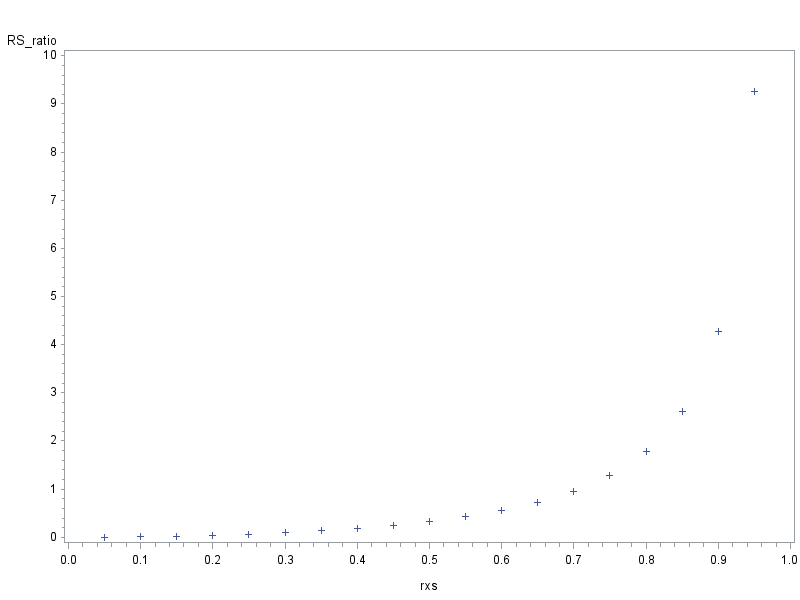 Figure S1: The relation between R2 and rxy2 as function of rxs.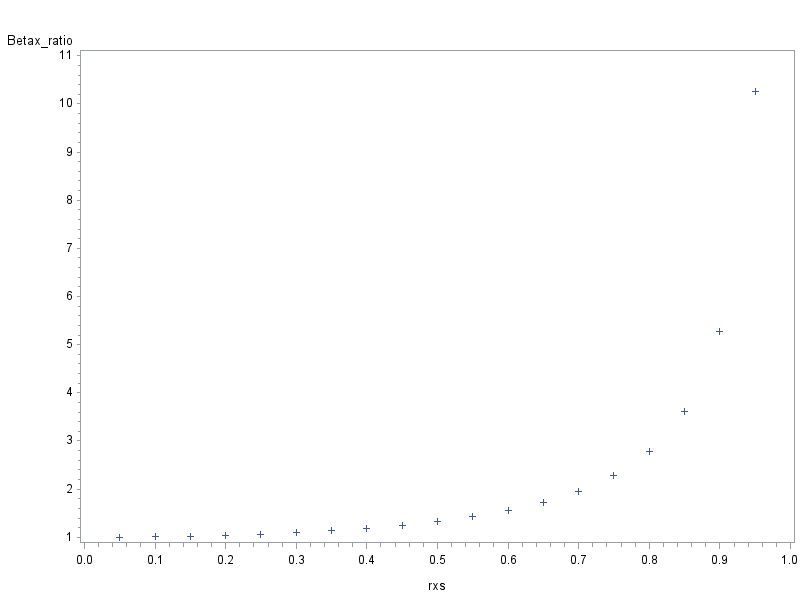 Figure S2: the relation between βx and rxy as function of rxs.We also include plots of βs for a few values of rxy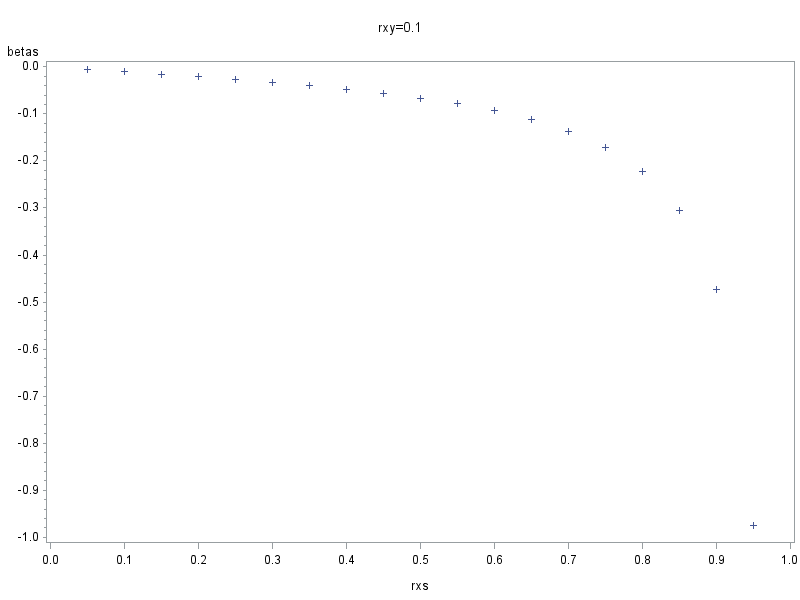 Figure S3: βs as function of rxs, for rxy = .10..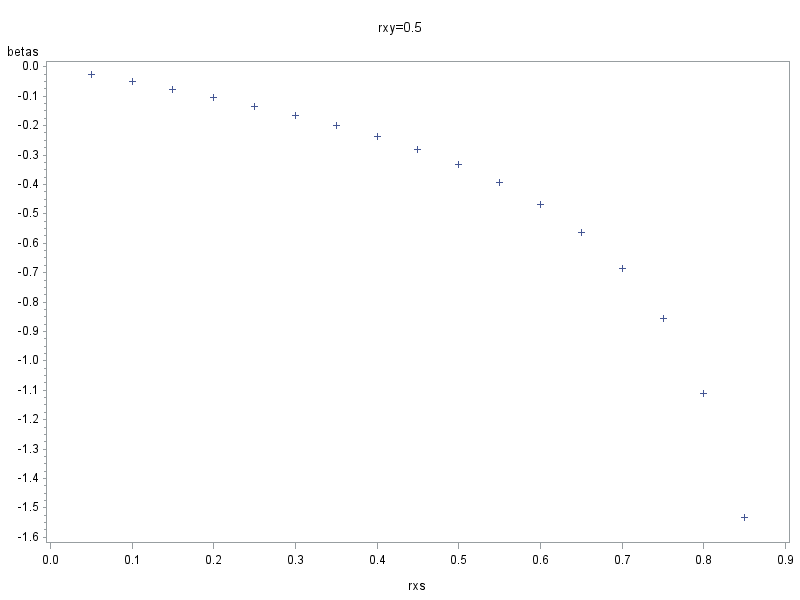 Figure S4: βs as function of rxs, for rxy = .50..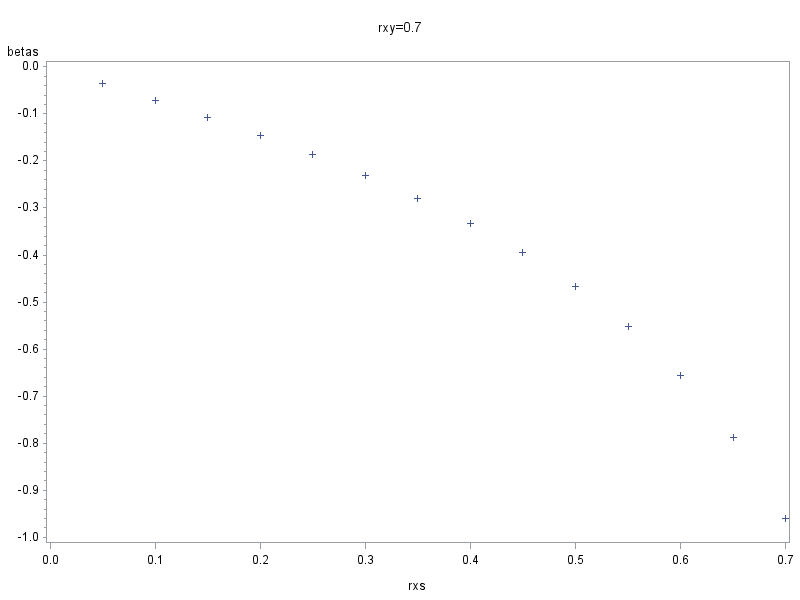 Figure S5: βs as function of rxs, for rxy = .70..Supplemental Method MaterialsFull materials for all Experiments are available at https://osf.io/wt4e5/.Variables used in Experiment 1's scenariosTable S1: Variables used in each Scenario in Experiment 1.Example for a scenario used in Experiment 2, weak suppressionYou are looking for candidates for a managerial position in your company. As part of the screening process you use a computer simulation to measure their managerial capabilities. The simulation slightly favors those candidates who have previous experience working with computers. You have to choose between two candidates with identical scores in the simulation: John, who has a lot of experience working with computers, and Mark who has almost no experience working with computers. Assuming the ability to work with computers plays no role in being a successful manager, who would you prefer?Note: In the 'strong suppression' condition the word slightly was replaced by the word strongly. In the 'no suppression' condition it was mention that: Importantly, the simulation does not favor those who have experience with computers.Example for a Scenario used in Experiment 3, weak suppressionYou are looking for candidates for a managerial position in your company. As part of the screening process you use a computer simulation to measure their managerial capabilities. You have to choose between two candidates who achieved identical scores: John and Mark. During Mark's simulation there was a background noise from the next room, which slightly affects performance in this kind of simulation. Based on the description you have read, who would you prefer?Note: In the 'strong suppression' condition the word slightly was replaced by the word strongly. In the 'no suppression' condition it was mention that: noise doesn't affect performance in this kind of simulation test.Variables used in Experiment 3's other scenariosTable S2: Variables used in each Scenario in Experiment 3.Supplemental Results MaterialsFull data for all Experiments are available at https://osf.io/wt4e5/.Experiment 1 – candidate selection – detailed analysisA generalized linear mixed model (GLLM) multinomial logistic regression was performed to compare the percentage of participants choosing C_HOS and C_LOS in each condition separately: b = -1.22, SE = .29 p < .001, 95% CI [-1.8, -.64]; b = -2.5, SE = .39 p < .001, 95% CI [-3.29, -1.7]; b = .97, SE = .24, p < .001, 95% CI [.49, 1.44]; b = -2.6, SE = .39, p < .001, 95% CI [-3.38, -1.8], for conditions A-D, respectively).The normative model in Condition D:In Condition D we have:Y = criterion, X = predictor and S = Suppressor.Assume standardization Means = 0 and SD = 1, then:S.Consider two cases: A, with scores X,S1 and B, with scores X,S2, and assume that S1 > S2 (as described under this Condition). The difference between the two predicted scores in independent of X (both scored the same on X):Where:So, the difference between the two predictions is positive (negative) if  is positive (negative). In other words, HOS would be predicted a higher score as long as S has a unique contribution to Y, over X.Additional Results of Experiment 2Candidate selection – detailed analysisA GLMM multinomial logistic regression was performed to compare the percentage of participants choosing C_LOS over C_HOS and C_LOS over 'no preference' in each condition separately. Results are presented in Table S3.Table S3: Results of multinomial logistic regressions predicting choosing C_LOS over C_HOS and C_LOS over 'no preference' in Experiment 2. Furthermore, there was no difference in the preference for C_HOS over C_LOS as a function of condition, (ꭓ2(4, N = 124) = 6.8, p = .15), which suggests there was no 'Suppression Strength' X 'Candidate' interaction.Individual differences analysesDescriptive statistics, Reliabilities and Correlations for REI and Numeracy ScalesTable S4: Means, Standard Deviations, Reliabilities and Correlations for REI and numeracy scales. REI scores (FI and NFC) were calculated as the mean of each participant answers; numeracy score was calculated as the sum of correct answers. All correlations presented are non-significant.Effect of FI, NFC and NumeracyTable S5 shows the results of a GLMM multinomial logistic regression predicting participants chances of choosing C_LOS over C_HOS, for the 'no suppression' and 'weak' and 'strong suppression':Table S5: Results of multinomial logistic regressions predicting choosing C_LOS over C_HOS according to FI, NFC and numeracy scores. Reference category: C_HOS.Additional results of Experiment 3Candidate selection – detailed analysisA GLMM multinomial logistic regression was performed to compare the percent of participants choosing C_LOS over C_HOS and C_LOS over 'no preference', for each condition separately. Results are presented in Table S6:Table S6: Results of multinomial logistic regressions predicting choosing C_LOS over C_HOS and C_LOS over 'no preference' in Experiment 3. Individual differencesDescriptive statistics, Reliabilities and Correlations for REI and Numeracy ScalesTable S7: Means, Standard Deviations, Reliabilities and Correlations for REI and numeracy scales. REI scores (FI and NFC) were calculated as the mean of each participant answers; numeracy score was calculated as the sum of correct answers. **p < .01.Effects of REI and Numeracy scales on participants' choicesTable S8 shows the results of a GLMM multinomial logistic regression predicting participants chances of choosing C_LOS over C_HOS, for the 'no suppression' and 'weak' and 'strong suppression':Table S8: Results of multinomial logistic regressions predictions choosing C_LOS over C_HOS according to FI, NFC and numeracy scores. Reference category: C_HOS.ScenarioSelection testIrrelevant attributeCriterionManagerial positionComputer simulationPrevious experience w/computersManagerial capabilitiesTruck driverWritten testNative languageDriving and road safety knowledgeOnline desk operatorFrontal interviewHeight of candidateSupport and communication skillsScenarioSelection testIrrelevant attributeCriterionManagerial positionComputer simulationBackground noiseManagerial capabilitiesTruck driverWritten testTime limitationDriving and road safety knowledgeOnline desk operatorFrontal interviewCandidate LOS had feversupport and communication skillsC_LOS over C_HOSC_LOS over C_HOSC_LOS over C_HOSC_LOS over C_HOSC_LOS over 'no preference'C_LOS over 'no preference'C_LOS over 'no preference'C_LOS over 'no preference'bSEp95% CIbSEp95% CINo suppression-1.39.34< .001[-2.05, -.71]-1.84.33< .001[-2.25, -1.19]Weak suppression-.74.25.004[-1.24, -.23]-.84.25.001[-1.33, -.34]Strong suppression-.85.27.002[-1.38, -.33]-1.05.26< .001[-1.56, .53]ScaleNo. of itemsMeanSDRangeCronbach's α231. FI53.271.031-5.93.05-.162. NFC52.541.091-5.88-.143. Numeracy83.641.420-8.61No suppressionNo suppressionNo suppressionNo suppressionWeak and Strong suppressionWeak and Strong suppressionWeak and Strong suppressionWeak and Strong suppressionbSEp95% CIbSEp95% CIFI.18.36.62[-.53, .88]-.39.22.075[-.82, .04]NFC-.01.32.98[-.65, .66].16.20.44[-.24, .55]Numeracy-.11.23.62[-.57, .34].10.16.52[-.21, .42]C_LOS over C_HOSC_LOS over C_HOSC_LOS over C_HOSC_LOS over C_HOSC_LOS over 'no preference'C_LOS over 'no preference'C_LOS over 'no preference'C_LOS over 'no preference'bSEp95% CIbSEp95% CINo suppression.88.31.002[.27, 1.49]-.53.21.014[-.94, -.11]Weak suppression.71.25.005[.22, 1.21].23.22.29[-.20, .65]Strong suppression.40.23.08[-.05, .84].49.23.04[.03, .95]ScaleNo. of itemsMeanSDRangeCronbach's α231. FI53.52.721-5.79-.06-.082. NFC53.48.731-5.67.22**3. Numeracy84.832.240-8.73No suppressionNo suppressionNo suppressionNo suppressionWeak and Strong suppressionWeak and Strong suppressionWeak and Strong suppressionWeak and Strong suppressionbSEp95% CIbSEp95% CIFI-.55.46.24[-1.47, .38]-.38.29.18[-.95, .18]NFC.66.46.15[-.25, 1.57].88.30.003[.30, 1.47]Numeracy.14.15.34[-.15, .44].20.09.04[.01, .38]